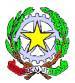 ISTITUTO  COMPRENSIVO ROGGIANO GR. - ALTOMONTEPiazza della Repubblica, 187017 – ROGGIANO GRAVINA (Cosenza)    0984/507047 – Fax 0984/485884 – Cod Mecc.: CSIC87500G – C.F. 98077580789 – Codice Univoco Ufficio: UFJS0Se-mail:  csic87500g@istruzione.it – p.e.c.: csic87500g@pec.istruzione.it - Sito WEB: icroggianogravina.gov.itAnno scolastico 2022/2023Anno scolastico 2023/24 Verbale G.L.O. n. 3Il giorno_______del mese di_________dell’anno_____________ alle ore 	Presso la sede/ In modalità on-line al seguente link ___________________, previa convocazione, si riunisce il Gruppo di Lavoro Operativo per l’allievo/a _____________frequentante la classe _____sez_____plesso ______ dell’I.C. ROGGIANO GRAVINA-ALTOMONTE per discutere i seguenti punti all’O.d.G.:Verifica finale del Piano Educativo Individualizzato.Quantificazione delle risorse per il prossimo anno scolastico 2023/2024Presiede	Verbalizza l’incontro  	Sono presenti:I docenti curriculari:Il/La docente di sostegno:I responsabili ASP:I genitori:Risultano assenti:Punto 1 all'O.d.G. “Verifica finale del Piano Educativo Individualizzato”.Aperta la seduta si esamina il percorso di inclusione e di apprendimento dell’alunno/a, si analizzano le strategie metodologiche e didattiche utilizzate e tutte le attività programmate ad inizio anno.Il G.L.O, tenuto conto della situazione di partenza, rileva che i risultati ottenuti dall’allievo/a nel corrente anno scolastico sono stati:✧	Non raggiunti ( relative motivazioni ).................................✧	Parzialmente raggiunti ( relative motivazioni ) .........................✧	Pienamente raggiunti ( relative motivazioni ).........................Punto 2 all’O.d.G. “Quantificazione delle risorse per il prossimo anno scolastico”Poiché dai documenti esistenti, DF e PDF, non è possibile ricavare le valutazioni sul “debito di funzionamento“ richieste dall'allegato C, in attesa di ulteriori indicazioni ministeriali, non si procede alla compilazione dei modelli C e C1. La richiesta delle risorse necessarie è formalizzata nella sezione 11 per la verifica finale (o 12 se si tratta di PEI provvisorio).Sulla base della verifica finale degli obiettivi programmati, il GLO propone la seguente quantificazione delle risorse:ore settimanali docente di sostegno: n. 	            con la seguente motivazione:ore settimanali assistente all' autonomia e alla comunicazione: n. 	            con la seguente motivazione:Assistenza igienica e di base Esigenze correlate al trasporto dell'alunno/aNon essendoci altro da trattare, la seduta è tolta alle ore …….Data.................................Il Verbalizzante	Il Presidente